             Kolesarska zveza Slovenije (v besedilu KZS)Vloga velja za predstavnike moškega in ženskega spola. V vlogi izpolni podatek ali izbrani podatek ustrezno označi z X.PODATKI:DODATNA ZAVAROVANJA (označi z X):*B licenca vključuje zavarovanje tujina+kolesarski šport z zavarovalno vsoto 10.000, licenca D za Conti ekipe pa 30.000. K licenci A lahko dodamo povišano zavarovanje tujina+kolesarski šport z zavarovalno vsoto 30.000 ali 50.000. Pri licenci C lahko dodamo povišanje na zavarovalno vsoto 50.000.ZAVAROVANJE IZ LICENCE JE SKLENJENO PRI POGODBENEMU PARTNERJU KZS 1. Izjavljam, da sem zdrav in da ne vem za razloge, zaradi katerih licenca ne bi bila izdana ter potrjujem, da sem seznanjen s priporočilom KZS, da je za kolesarski šport priporočljivo letno opraviti zdravniški pregled.Izjavljam, da nisem zaprosil za licenco veljavno za isto leto pri UCI ali katerikoli drugi nacionalni zvezi. Prevzemam odgovornost za izstavljeno prošnjo in uporabo licence.2. S tem se obvezujem, da bom spoštoval Statut in predpise UCI (Mednarodne kolesarske zveze), njenih celinskih konfederacij in nacionalnih zvez. Lojalno in v športnem duhu se bom udeleževal kolesarskih tekmovanj oz. dogodkov. Podredil se bom disciplinskim ukrepom, ki bodo sprejeti proti meni ter bom pritožbe in spore reševal po predpisih določenih organov. V skladu s pridržano pravico bom vsa nesoglasja, do katerih bo prišlo, reševal izključno na sodišču kraja, v katerem ima sedež UCI oz. nacionalna kolesarska zveza.3. Če bom sodeloval na kolesarski dirki, na kateri se test drog oz. krvni test opravlja v skladu s predpisi UCI (UCI Drug Test) bom opravil te teste. Soglašam, da se rezultati analiz objavijo v javnosti, in da se podrobnosti sporočijo mojemu klubu/ekipi/profesionalni ekipi, mojemu trenerju oz. zdravniku. Obvezujem se, da bom vse ugovore v zvezi z jemanjem poživil predložil Arbitražnemu sodišču za šport (Court of Arbitration for Sport – CAS), katerega sklep bom upošteval kot dokončen.Soglašam, da vsi odvzeti urinski vzorci postanejo last UCI ter, da jih UCI lahko analizira v raziskavah s področja varovanja zdravja.Mojemu zdravniku in/ali zdravniku kluba/ekipe/profesionalne ekipe dovoljujem, da na zahtevo UCI sporoči seznam vseh zdravil, ki sem jih jemal oz. zdravljenj, ki sem jih opravil pred katerimkoli navedenim tekmovanjem.4. Strinjam se s pogoji, ki zadevajo krvne teste in tudi sam pristajam na preverjanje krvi.5. Podpisani prosilec se strinjam z uporabo svojih osebnih podatkov in podpisa izključno za potrebe izdaje in izdelave ustrezne licence za leto 2021, ter za potrebe registracije oziroma kategorizacije na OKS-ZŠZ ter za sklenitev ustreznega zavarovanja pri pogodbenem partnerju KZS, ki bo vse imetnike licence tudi obvestil o vsebini sklenjenega zavarovanja.Strinjam se, da lahko KZS uporablja moje fotografije posnete na prireditvah pod okriljem KZS in prireditvah pod okriljem UCI za potrebe objave uradnih rezultatov ter promocije KZS in njegovih sponzorjev oziroma partnerjev. (Zakon o varstvu osebnih podatkov in Pravilnik o varstvu osebnih podatkov Kolesarske zveze Slovenije).
6. Podpisani se zavezujem, da bom sam nosil vse stroške, ki bi bili kakorkoli povezani z uporabo nedovoljenih sredstev, kakor tudi drugih stroškov, ki bi nastali zaradi morebitnih nepravilnih ravnanj podpisanega prosilca za licenco.7. Strinjam se, da s strani KZS prejemam e-novice, od katerih se lahko kadarkoli odjavim. Označite z X v kolikor novic ne želite prejemati.                                                                                                                                                              Podpis starša ali skrbnika za mlajše od 18 let:Podpis prosilca za licenco naj bo v okvirčku:PROSILCE LICENC OBVEŠČAMO, DA, V PRIMERU POMANJKLJIVIH PRILOG IN POMANJKLJIVO IZPOLNJENEGA FORMULARJA, LICENCA DO ODPRAVE POMANJKLJIVOSTI NE BO IZDANA.Izpolnjeno vlogo skupaj s prilogami pošljite na naslov: Kolesarska zveza Slovenije, Celovška 25, 1000 Ljubljana. Informacije o članstvu so na voljo na spletnih straneh http://kolesarska-zveza.si/sl/clanstvo/kako-do-licence/, za dodatne informacije pokličite  01 239 66 00 ali pišite na: kzs@kolesarska-zveza.si .KRAJ:DATUM: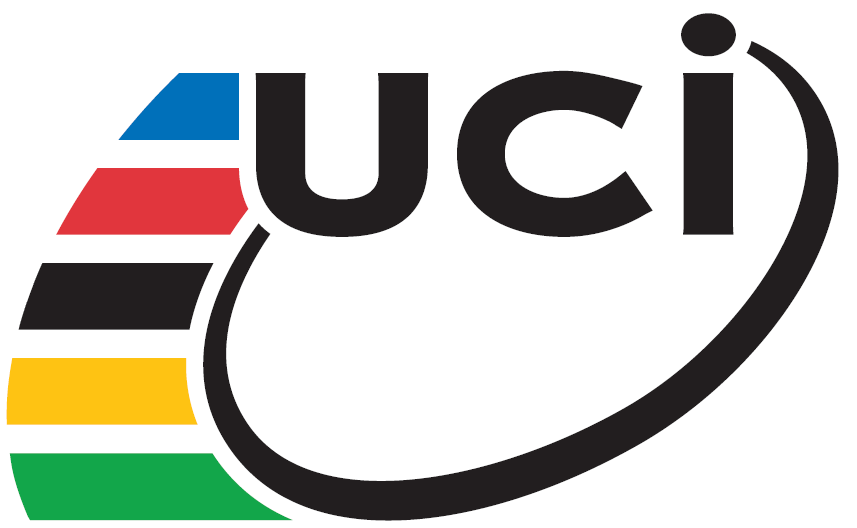     VLOGA ZA IZDAJO LICENCE  »2021«         TEKMOVALEC - UDELEŽENEC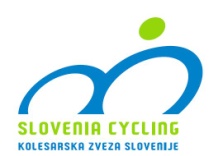 TEKMOVALEC / CESTNO KOLESARSTVO: Cesta, velodrom, ciklokrosTEKMOVALEC / CESTNO KOLESARSTVO: AMATERSKOTEKMOVALEC / GORSKO KOLESARSTVO: kros(XC), spust(DH), 4X, enduroTEKMOVALEC / GORSKO KOLESARSTVO: AMATERSKOTEKMOVALEC / BMXREKREATIVNI KOLESARPRIIMEK IN IMEPRIIMEK IN IMEPRIIMEK IN IMEPRIIMEK IN IMEDATUM IN KRAJ ROJSTVADATUM IN KRAJ ROJSTVADATUM IN KRAJ ROJSTVADATUM IN KRAJ ROJSTVASPOL (M/Ž)KRAJ IN NASLOV STALNEGA BIVALIŠČA:KRAJ IN NASLOV STALNEGA BIVALIŠČA:KRAJ IN NASLOV STALNEGA BIVALIŠČA:KRAJ IN NASLOV STALNEGA BIVALIŠČA:KRAJ IN NASLOV STALNEGA BIVALIŠČA:KRAJ IN NASLOV STALNEGA BIVALIŠČA:POŠTNA ŠTEVILKA IN POŠTAPOŠTNA ŠTEVILKA IN POŠTAOBČINAOBČINAE-MAIL ŠT. TELEFONAŠT. TELEFONAŠT. TELEFONAEMŠOŠT. OSEBNE IZKAZNICE, datum in mesto izdajeŠT. OSEBNE IZKAZNICE, datum in mesto izdajeŠT. OSEBNE IZKAZNICE, datum in mesto izdajeŠT. OSEBNE IZKAZNICE, datum in mesto izdajeŠT. OSEBNE IZKAZNICE, datum in mesto izdajeŠT. OSEBNE IZKAZNICE, datum in mesto izdajeŠT. OSEBNE IZKAZNICE, datum in mesto izdajeŠT. POTNEGA LISTA (elite, U23, mladinci) / veljavnostŠT. POTNEGA LISTA (elite, U23, mladinci) / veljavnostŠT. POTNEGA LISTA (elite, U23, mladinci) / veljavnostŠT. POTNEGA LISTA (elite, U23, mladinci) / veljavnostŠT. POTNEGA LISTA (elite, U23, mladinci) / veljavnostŠT. POTNEGA LISTA (elite, U23, mladinci) / veljavnostŠT. POTNEGA LISTA (elite, U23, mladinci) / veljavnostDAVČNA ŠTEVILKADAVČNA ŠTEVILKADAVČNA ŠTEVILKAKLUB ALI DRUŠTVO (NAZIV ZAVEDEN V REGISTRU DRUŠTEV NA UE)KLUB ALI DRUŠTVO (NAZIV ZAVEDEN V REGISTRU DRUŠTEV NA UE)KLUB ALI DRUŠTVO (NAZIV ZAVEDEN V REGISTRU DRUŠTEV NA UE)KLUB ALI DRUŠTVO (NAZIV ZAVEDEN V REGISTRU DRUŠTEV NA UE)KLUB ALI DRUŠTVO (NAZIV ZAVEDEN V REGISTRU DRUŠTEV NA UE)KLUB ALI DRUŠTVO (NAZIV ZAVEDEN V REGISTRU DRUŠTEV NA UE)KLUB ALI DRUŠTVO (NAZIV ZAVEDEN V REGISTRU DRUŠTEV NA UE)KLUB ALI DRUŠTVO (NAZIV ZAVEDEN V REGISTRU DRUŠTEV NA UE)KLUB ALI DRUŠTVO (NAZIV ZAVEDEN V REGISTRU DRUŠTEV NA UE)Kolesarsko društvo RajdKolesarsko društvo RajdKolesarsko društvo RajdKolesarsko društvo RajdKolesarsko društvo RajdKolesarsko društvo RajdZAVAROVALNA KOMBINACIJA LICENCE:ZAVAROVALNA KOMBINACIJA LICENCE:ZAVAROVALNA KOMBINACIJA LICENCE:ZAVAROVALNA KOMBINACIJA LICENCE:ZAVAROVALNA KOMBINACIJA LICENCE:A – osnovnaOdgovornost 20.000 / 60€A – osnovnaOdgovornost 20.000 / 60€A – osnovnaOdgovornost 20.000 / 60€B – osnovna + tujinaOdgovornost 20.000 in tujina 10.000 / 90€B – osnovna + tujinaOdgovornost 20.000 in tujina 10.000 / 90€C – ContiOdgovornost 500.000 (dirke v tujini)  / 90€C – ContiOdgovornost 500.000 (dirke v tujini)  / 90€C – ContiOdgovornost 500.000 (dirke v tujini)  / 90€D – Conti + tujinaOdgovornost 500.000 in tujina 30.000 / 150€D – Conti + tujinaOdgovornost 500.000 in tujina 30.000 / 150€VRSTA LICENCE (vpiši črko)Opise posameznih vrst licenc z navedenimi zavarovanji ter dodatne možnosti zavarovanj so v Ceniku licenc KZS 2021VRSTA LICENCE (vpiši črko)Opise posameznih vrst licenc z navedenimi zavarovanji ter dodatne možnosti zavarovanj so v Ceniku licenc KZS 2021VRSTA LICENCE (vpiši črko)Opise posameznih vrst licenc z navedenimi zavarovanji ter dodatne možnosti zavarovanj so v Ceniku licenc KZS 2021VRSTA LICENCE (vpiši črko)Opise posameznih vrst licenc z navedenimi zavarovanji ter dodatne možnosti zavarovanj so v Ceniku licenc KZS 2021VRSTA LICENCE (vpiši črko)Opise posameznih vrst licenc z navedenimi zavarovanji ter dodatne možnosti zavarovanj so v Ceniku licenc KZS 2021VRSTA LICENCE (vpiši črko)Opise posameznih vrst licenc z navedenimi zavarovanji ter dodatne možnosti zavarovanj so v Ceniku licenc KZS 2021VRSTA LICENCE (vpiši črko)Opise posameznih vrst licenc z navedenimi zavarovanji ter dodatne možnosti zavarovanj so v Ceniku licenc KZS 2021VRSTA LICENCE (vpiši črko)Opise posameznih vrst licenc z navedenimi zavarovanji ter dodatne možnosti zavarovanj so v Ceniku licenc KZS 2021VRSTA LICENCE (vpiši črko)Opise posameznih vrst licenc z navedenimi zavarovanji ter dodatne možnosti zavarovanj so v Ceniku licenc KZS 2021VRSTA LICENCE (vpiši črko)Opise posameznih vrst licenc z navedenimi zavarovanji ter dodatne možnosti zavarovanj so v Ceniku licenc KZS 2021VRSTA LICENCE (vpiši črko)Opise posameznih vrst licenc z navedenimi zavarovanji ter dodatne možnosti zavarovanj so v Ceniku licenc KZS 2021VRSTA LICENCE (vpiši črko)Opise posameznih vrst licenc z navedenimi zavarovanji ter dodatne možnosti zavarovanj so v Ceniku licenc KZS 2021VRSTA LICENCE (vpiši črko)Opise posameznih vrst licenc z navedenimi zavarovanji ter dodatne možnosti zavarovanj so v Ceniku licenc KZS 2021Nezgodno-invalid. (5.000) +Nezgodno smrt (25.000) = 45€Kasko kolo 500 (45€)Kasko kolo 1.000 (90€)Nezgodno-invalid. (5.000) +Nezgodno smrt (25.000) = 45€*Tujina 30.000 (60€)*Tujina 50.000 (100€)M.P.M.P.    Podpis odgovorne osebe v klubu: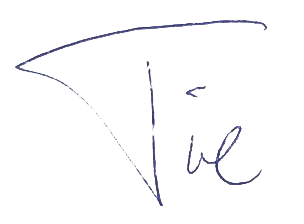 ………………………………………    Podpis odgovorne osebe v klubu:………………………………………PRILOGE:rojstni list za dečke A, B in C ter mladince, ki niso bili licencirani v letu 20201 fotografija (stara do 12 mesecev - lahko tudi v elektronski obliki).    izpisnica iz prejšnjega kluba, če je bil prestop v letu 2020 ter potrdilo o plačani morebitni odškodnini in vso ostalo dokumentacijo v skladu z Registracijskim pravilnikom KZS PRILOGE:rojstni list za dečke A, B in C ter mladince, ki niso bili licencirani v letu 20201 fotografija (stara do 12 mesecev - lahko tudi v elektronski obliki).    izpisnica iz prejšnjega kluba, če je bil prestop v letu 2020 ter potrdilo o plačani morebitni odškodnini in vso ostalo dokumentacijo v skladu z Registracijskim pravilnikom KZS PRILOGE:rojstni list za dečke A, B in C ter mladince, ki niso bili licencirani v letu 20201 fotografija (stara do 12 mesecev - lahko tudi v elektronski obliki).    izpisnica iz prejšnjega kluba, če je bil prestop v letu 2020 ter potrdilo o plačani morebitni odškodnini in vso ostalo dokumentacijo v skladu z Registracijskim pravilnikom KZS IZPOLNIKOLESARSKA ZVEZA SLOVENIJEIZPOLNIKOLESARSKA ZVEZA SLOVENIJEPRILOGE:rojstni list za dečke A, B in C ter mladince, ki niso bili licencirani v letu 20201 fotografija (stara do 12 mesecev - lahko tudi v elektronski obliki).    izpisnica iz prejšnjega kluba, če je bil prestop v letu 2020 ter potrdilo o plačani morebitni odškodnini in vso ostalo dokumentacijo v skladu z Registracijskim pravilnikom KZS PRILOGE:rojstni list za dečke A, B in C ter mladince, ki niso bili licencirani v letu 20201 fotografija (stara do 12 mesecev - lahko tudi v elektronski obliki).    izpisnica iz prejšnjega kluba, če je bil prestop v letu 2020 ter potrdilo o plačani morebitni odškodnini in vso ostalo dokumentacijo v skladu z Registracijskim pravilnikom KZS PRILOGE:rojstni list za dečke A, B in C ter mladince, ki niso bili licencirani v letu 20201 fotografija (stara do 12 mesecev - lahko tudi v elektronski obliki).    izpisnica iz prejšnjega kluba, če je bil prestop v letu 2020 ter potrdilo o plačani morebitni odškodnini in vso ostalo dokumentacijo v skladu z Registracijskim pravilnikom KZS 